ijhgireorjeg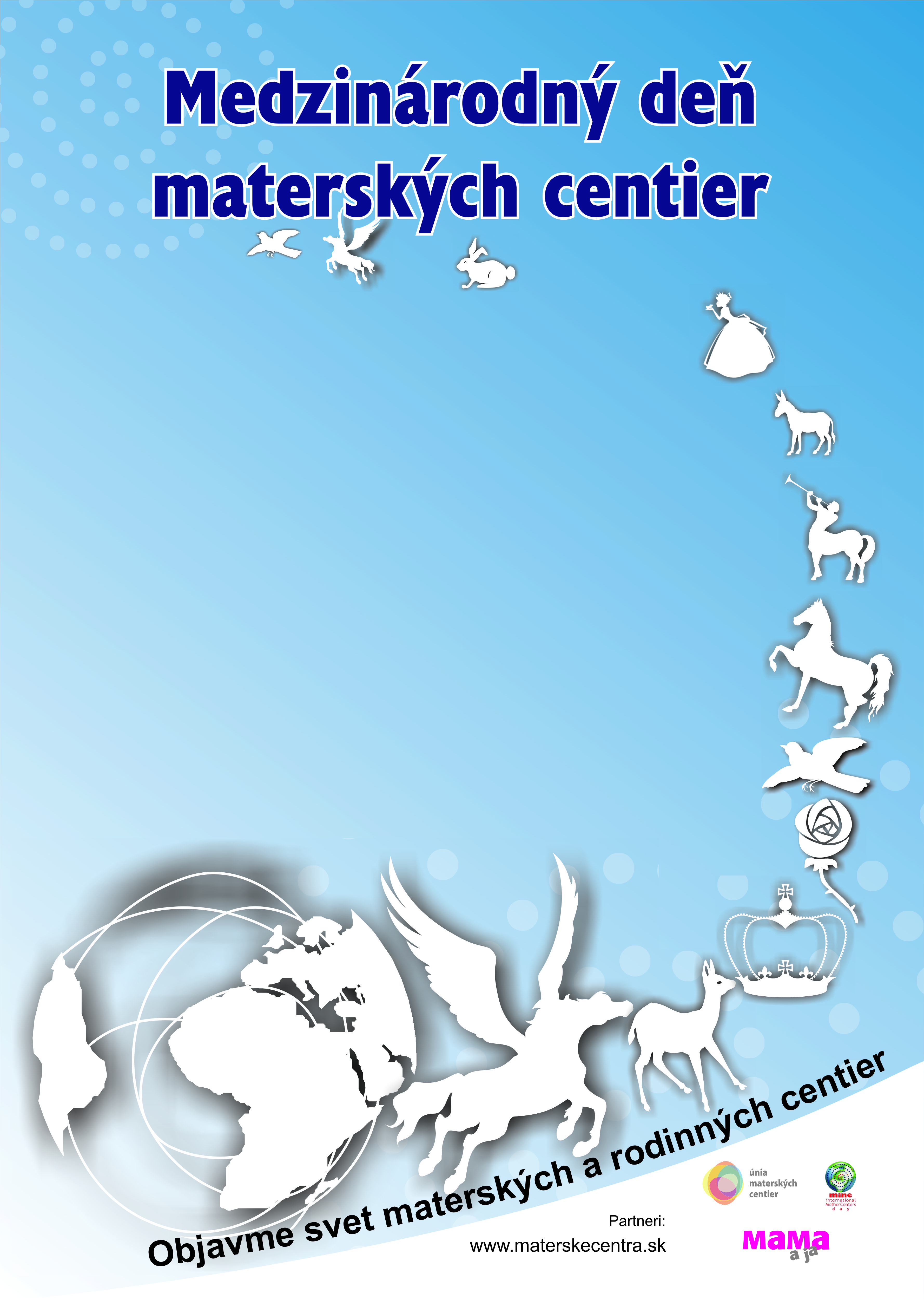 